Szellőző fedél csövekhez LDR 125Csomagolási egység: 1 darabVálaszték: K
Termékszám: 0018.0334Gyártó: MAICO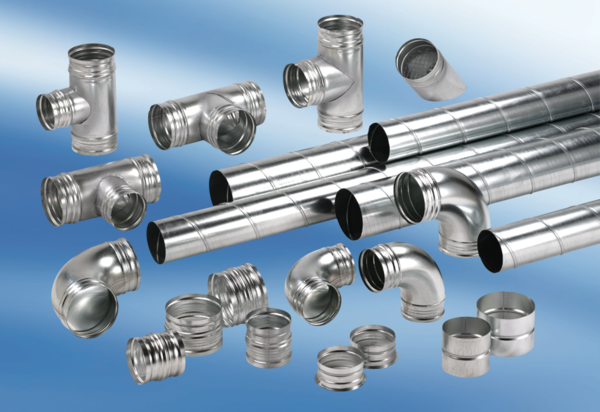 